ИСПОЛЬЗОВАНИЕ ТЕХНОЛОГИИ МЕНТАЛЬНЫХ КАРТ
В СОВРЕМЕННОЙ ОБРАЗОВАТЕЛЬНОЙ ПРАКТИКЕПояснительная запискаПереход к новым Федеральным Государственным образовательным стандартам требует от учителя непрерывного профессионального роста, творческого отношения к работе, овладения новыми информационными технологиями.        Действия ученика тоже изменяются, на первый план выступают самостоятельное добывание знаний. Обучающийся должен быть сам заинтересован в получении и закреплении новых знаний, а для этого необходимы инновационные подходы в сфере среднего общего образования.При ознакомлении с текстом, прослушивании лекций, составлении конспектов и подготовке к экзаменам, как правило, работает левое полушарие мозга, отвечающее за логическое мышление. Однако правое полушарие, отвечающее за образное мышление и интуицию, может помочь в усвоении нового материала. Как же заставить его работать вместе с левым? Есть интересная идея на этот счет, и называется она «ментальные карты» или «интеллект-карты».Они сочетают в себе элементы как логического, так и образного мышления, при их изучении работают оба полушария.Результат их применения - гораздо лучшее усвоение материала, лучшая воспроизводимость полученных знаний, развитие образного мышления, цепкая память.Лучше один раз увидеть, чем 100 раз услышать (под услышать тут еще подразумевается и прочитать).Одна картинка стоит 1000 слов.Ментальные карты это как раз такой способ восприятия и организации информации. Карты ума представляют информацию, а главное - ее структуру - визуально:Ментальные карты (Mind maps) - это разработка Тони Бьюзена - известного писателя, лектора и консультанта по вопросам интеллекта, психологии обучения и проблем мышления. Свойства интеллектуальной карты: возможность пересмотра, запоминаемость, наглядность, привлекательность, творческий характер, своевременность.Что же такое ментальные карты?Это - ваши мысли, изложенные на бумаге графическим способом.При самостоятельном создании интеллект – карт реализуется исследовательский подход к обучению, принцип деятельности, смысл которого заключается в том, что ребенок получает знание не в готовом виде, а «добывает» его в процессе своего труда. Именно такой урок нужен сегодняшнему ученику.Как создать интеллектуальную карту?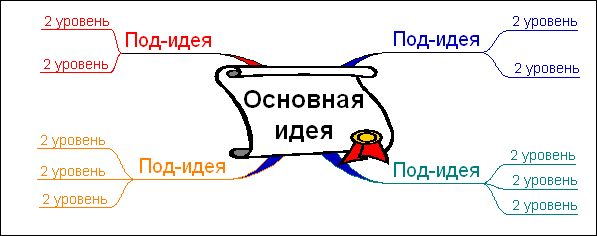 В качестве примера рассмотрим составление ментальной карты по теме «Имя существительное» в начальных классах. Правила составления МК1. Возьмите чистый лист бумаги размера А4 или больше.Чистый лист бумаги предоставляет 100% свободу для выражения всего разнообразия ваших умственных способностей.2. Используйте горизонтальное положение бумаги.Так будет больше места для слов и изображений в том направлении, как мы пишем, и они не так быстро натолкнутся на край бумаги.3. Начните с центра.Мысли зарождаются в центре нашего интеллектуального мира. Карта памяти отображает это.4. Создайте центральный образ, который отображает тему, о которой вы пишете (размышляете).При этомИспользуйте минимум три цвета (синий-центр, красный, зеленый).Размер центрального рисунка должен быть достаточно большим, примерно 5 см в ширину и высоту (пропорционально больше для большей бумаги).Не используйте рамку, позвольте образу самому задать себе формуКартинка стоит тысячи слов. Она открывает простор для ассоциаций, фокусирует мысли.Цвета стимулируют активность воображения в правом полушарии головного мозга, а также захватывают и удерживают вниманиеПодобный размер рисунка оставляет много места для остальной карты памяти.Уникальная форма делает ее более запоминающейся и приятной.5. Главные темы вокруг центрального рисунка, как заголовки в книге.Напишите это слово ЗАГЛАВНЫМИ буквами или нарисуйте изображение.Присоединяйте ветви прямо к центральному изображению.Главные темы, присоединенные к центральному образу на основных ветвях, позволяют увидеть их относительную важность. Это Основные Организующие Идеи, именно они будут собирать в единое целое (составлять) и фокусировать остальную карту.Выделение основных слов заглавными буквами позволяет мозгу сфотографировать их изображение, и они легче читаются и вызывают моментальную активизацию в памяти (воспоминание).6. Начните добавлять второй уровень мыслей.Эти слова или изображения связаны с основной веткой, которая запустила их.Помните:Соединяющие линии более тонкиеСлова по-прежнему написаны, но в меньшем размереВаши изначальные слова и образы стимулируют ассоциации. Прикрепите любое слово или образ, который появился. Позвольте свободное течение ваших мыслей. Вам не обязательно «закончить» одну ветвь перед тем, как перейти к другой.7. Добавьте третий или четвертый уровень данных, по ходу того, как мысли посещают вас.Используйте как можно больше изображений, вместо того, чтобы просто писать словаПозвольте своим мыслям свободно приходить, «прыгайте» по карте, по мере того, как возникают новые ассоциацииВаш мозг - как многорукий ловец мыслей. Карта памяти позволяет вам поймать и зафиксировать любую мысль, которая была заброшена вашим мозгом.Результаты применения ментальной карты:экономия времени на конспект;концентрация внимания на важных моментах;визуально четкие ассоциации;повышение мотивации, качества знаний;развитие предметных и коммуникативных компетенций, творческих способностей;активизация деятельности;корректировка знаний учащихся;Ментальная карта помогает обучающимся повышать качество обучения, формировать орфографические и пунктуационные навыки письма, обогащать словарный запас, развивать мышление, интеллект, речь, учиться самостоятельности, выявлять слабые места, формировать общеучебные навыки, повышать работоспособность, задействовать оба полушария мозга, адаптироваться к условиям ЕГЭ.ЗаключениеС введением ФГОС учитель должен не просто «накормить» ребёнка информацией, а научить его «добывать» и использовать её, поэтому по возможности нужно использовать интеллект - карты при повторении пройденного материала, при изучении нового, при проверке изученного, т.е. практически на всех этапах урока.